	1. KUŽELKÁŘSKÁ LIGA DOROSTU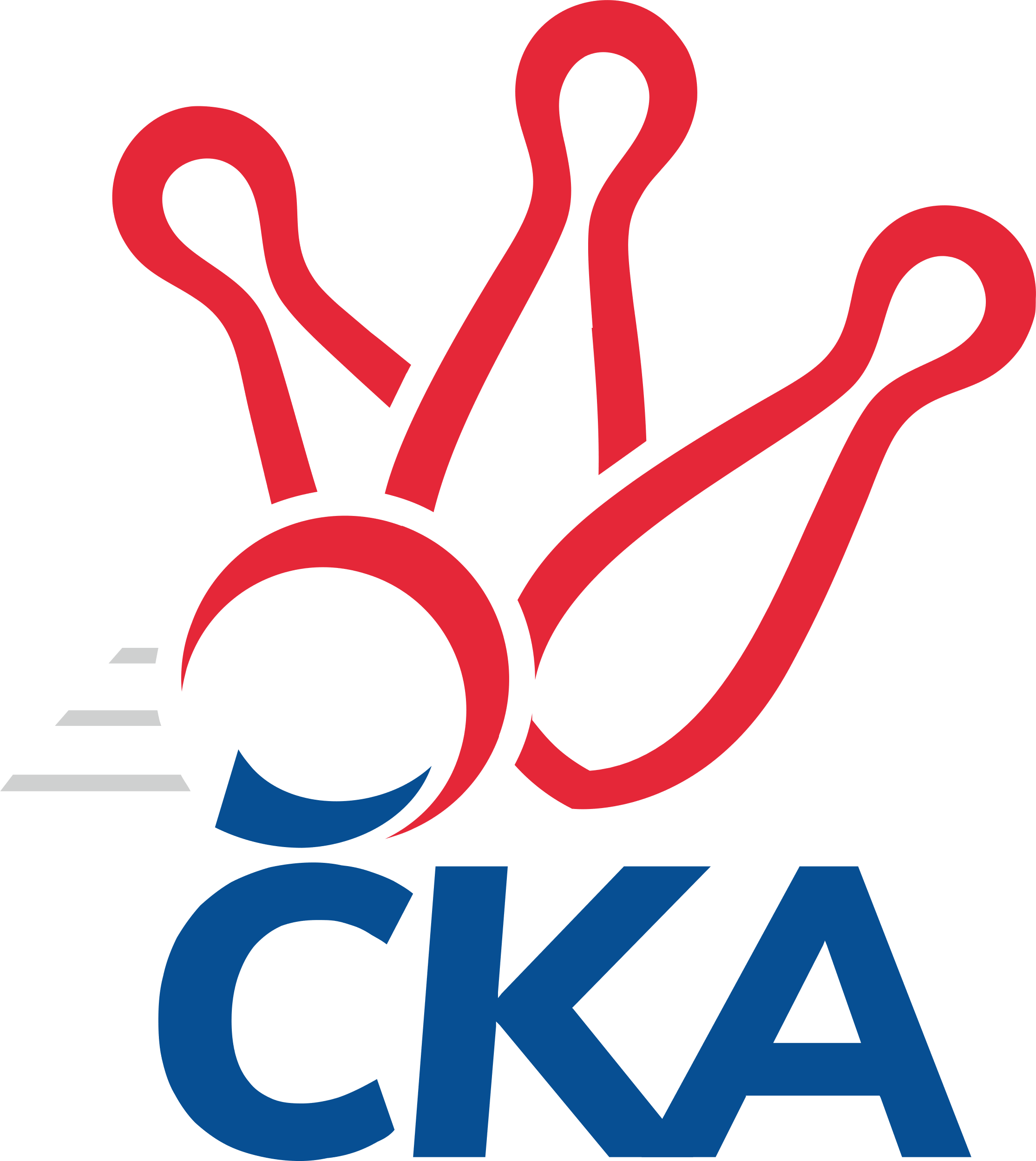 Č. 10Ročník 2022/2023	5.3.2023Nejlepšího výkonu v tomto kole: 1619 dosáhla družstva: KK Orel Ivančice, TJ Sokol Vracov1.KLD D 2022/2023Výsledky 10. kolaSouhrnný přehled výsledků:KK Orel Ivančice	- TJ Třebíč	2:0	1619:1570		5.3.TJ Sokol Vracov	- KC Zlín	2:0	1619:1571		5.3.TJ Centropen Dačice	- TJ Valašské Meziříčí	2:0	1592:1470		5.3.Tabulka družstev:	1.	KK Orel Ivančice	10	10	0	0	20 : 0 	 	 1604	20	2.	TJ Třebíč	10	6	0	4	12 : 8 	 	 1593	12	3.	TJ Centropen Dačice	10	4	0	6	8 : 12 	 	 1548	8	4.	TJ Sokol Vracov	10	4	0	6	8 : 12 	 	 1536	8	5.	KC Zlín	10	3	0	7	6 : 14 	 	 1542	6	6.	TJ Valašské Meziříčí	10	3	0	7	6 : 14 	 	 1483	6Podrobné výsledky kola:	 KK Orel Ivančice	1619	2:0	1570	TJ Třebíč	Adam Eliáš	141 	 118 	 112 	137	508 	  	 533 	 132	126 	 131	144	Jakub Votava	Jan Pipal	130 	 121 	 115 	114	480 	  	 499 	 137	123 	 109	130	Adam Coufal	Jan Svoboda	136 	 137 	 138 	141	552 	  	 538 	 121	145 	 145	127	Josef Vrbka	Vojtěch Šmarda	145 	 124 	 148 	142	559 	  	 477 	 112	131 	 116	118	Daniel Haklrozhodčí: Michal HrdličkaNejlepší výkon utkání: 559 - Vojtěch Šmarda	 TJ Sokol Vracov	1619	2:0	1571	KC Zlín	Jakub Valko	140 	 131 	 142 	111	524 	  	 537 	 139	141 	 131	126	Filip Mlčoch	Filip Raštica	119 	 126 	 105 	118	468 	  	 518 	 122	117 	 152	127	Alexandr Polepil	Jaroslav Harca	143 	 124 	 160 	148	575 	  	 481 	 125	113 	 120	123	Karolina Toncarová	Petr Bábík	149 	 118 	 118 	135	520 	  	 516 	 134	120 	 123	139	Adam Záhořákrozhodčí: Jan TužilNejlepší výkon utkání: 575 - Jaroslav Harca	 TJ Centropen Dačice	1592	2:0	1470	TJ Valašské Meziříčí	Tereza Křížová	133 	 139 	 132 	144	548 	  	 469 	 124	114 	 123	108	Jakub Hrabovský	Jakub Hron	108 	 135 	 105 	125	473 	  	 470 	 111	109 	 110	140	Jakub Vrubl	Kristýna Macků	122 	 133 	 125 	121	501 	  	 514 	 112	148 	 124	130	Tomáš Juříček	Matyáš Doležal	134 	 139 	 120 	150	543 	  	 486 	 102	122 	 124	138	Andrea Juříčkovározhodčí: Stanislav KučeraNejlepší výkon utkání: 548 - Tereza KřížováPořadí jednotlivců:	jméno hráče	družstvo	celkem	plné	dorážka	chyby	poměr kuž.	Maximum	1.	Jan Svoboda 	KK Orel Ivančice	555.00	369.6	185.4	4.1	6/6	(565)	2.	Josef Vrbka 	TJ Třebíč	544.05	365.7	178.4	5.9	5/6	(575)	3.	Adam Straka 	TJ Třebíč	534.56	366.6	168.0	7.6	4/6	(549)	4.	Jakub Votava 	TJ Třebíč	531.15	367.8	163.4	8.9	5/6	(553)	5.	Jaroslav Harca 	TJ Sokol Vracov	530.43	361.2	169.2	7.2	6/6	(588)	6.	Vojtěch Šmarda 	KK Orel Ivančice	525.50	365.7	159.8	8.7	6/6	(559)	7.	Tereza Křížová 	TJ Centropen Dačice	525.43	351.4	174.0	5.8	6/6	(565)	8.	Filip Mlčoch 	KC Zlín	522.07	361.8	160.3	9.3	6/6	(574)	9.	Adam Eliáš 	KK Orel Ivančice	521.54	364.5	157.1	7.5	6/6	(556)	10.	Petr Bábík 	TJ Sokol Vracov	517.17	360.5	156.7	11.2	6/6	(551)	11.	Karolína Kuncová 	TJ Centropen Dačice	515.60	352.0	163.6	10.0	5/6	(571)	12.	Matyáš Doležal 	TJ Centropen Dačice	512.70	359.3	153.4	9.5	4/6	(566)	13.	Adam Coufal 	TJ Třebíč	511.42	352.1	159.3	9.9	4/6	(539)	14.	Alexandr Polepil 	KC Zlín	508.20	352.8	155.4	10.9	5/6	(522)	15.	Karolina Toncarová 	KC Zlín	504.57	353.1	151.4	10.0	6/6	(539)	16.	Martin Tenkl 	TJ Třebíč	498.75	349.8	148.9	10.3	4/6	(508)	17.	Tomáš Juříček 	TJ Valašské Meziříčí	497.00	343.2	153.8	10.2	6/6	(547)	18.	Jakub Hron 	TJ Centropen Dačice	486.53	343.4	143.1	14.2	5/6	(516)	19.	Jakub Hrabovský 	TJ Valašské Meziříčí	483.33	344.3	139.1	12.7	6/6	(517)	20.	Adam Záhořák 	KC Zlín	482.83	338.9	143.9	15.0	4/6	(544)	21.	Leoš Kudělka 	TJ Sokol Vracov	482.07	342.6	139.5	14.6	5/6	(527)	22.	Andrea Juříčková 	TJ Valašské Meziříčí	481.67	334.6	147.1	13.5	6/6	(527)	23.	Jakub Vrubl 	TJ Valašské Meziříčí	476.27	333.3	142.9	12.7	6/6	(541)	24.	Filip Raštica 	TJ Sokol Vracov	462.83	333.1	129.8	17.2	6/6	(497)		Daniel Hakl 	TJ Třebíč	500.50	343.5	157.0	11.5	2/6	(524)		Jakub Valko 	TJ Sokol Vracov	499.83	343.3	156.5	13.5	2/6	(528)		Lukáš Přikryl 	TJ Centropen Dačice	496.83	355.0	141.8	13.3	3/6	(529)		Jan Pipal 	KK Orel Ivančice	491.67	343.4	148.3	12.8	3/6	(524)		Kristýna Macků 	TJ Centropen Dačice	486.33	352.8	133.5	15.3	3/6	(501)		Tomáš Vavro 	KC Zlín	482.50	345.8	136.8	12.8	3/6	(518)		Rozálie Pevná 	TJ Třebíč	435.00	334.0	101.0	24.0	1/6	(435)Sportovně technické informace:Semifinále 25. a 26. 3. 2023• sk. A+C – Kuželna TJ Slavoj Plzeň, Třebízského 270/12, Plzeň• sk. B+D – Kuželna KK Slovan Rosice, Tyršova 1181, RosiceTermín finále 15. a 16. 4. 2023• Kuželna TJ Spartak Přerov, Kopaniny 4, PřerovNadstavbová část bude upravena samostatným rozpisem, který bude zveřejněn ihned po jeho vytvoření. Prezence všech účastníků semifinálových turnajů je stanovena na 13:30.Starty náhradníků:registrační číslo	jméno a příjmení 	datum startu 	družstvo	číslo startu26641	Jakub Valko	05.03.2023	TJ Sokol Vracov	3x26667	Adam Záhořák	05.03.2023	KC Zlín	2x
Hráči dopsaní na soupisku:registrační číslo	jméno a příjmení 	datum startu 	družstvo	Nejlepší šestka kola - absolutněNejlepší šestka kola - absolutněNejlepší šestka kola - absolutněNejlepší šestka kola - absolutněNejlepší šestka kola - dle průměru kuželenNejlepší šestka kola - dle průměru kuželenNejlepší šestka kola - dle průměru kuželenNejlepší šestka kola - dle průměru kuželenNejlepší šestka kola - dle průměru kuželenPočetJménoNázev týmuVýkonPočetJménoNázev týmuPrůměr (%)Výkon6xJaroslav HarcaVracov5754xVojtěch ŠmardaIvančice112.545593xVojtěch ŠmardaIvančice5597xJaroslav HarcaVracov111.85757xJan SvobodaIvančice5529xJan SvobodaIvančice111.135524xTereza KřížováDačice5487xJosef VrbkaTřebíč108.315383xMatyáš DoležalDačice5435xTereza KřížováDačice108.065488xJosef VrbkaTřebíč5384xJakub VotavaTřebíč107.3533